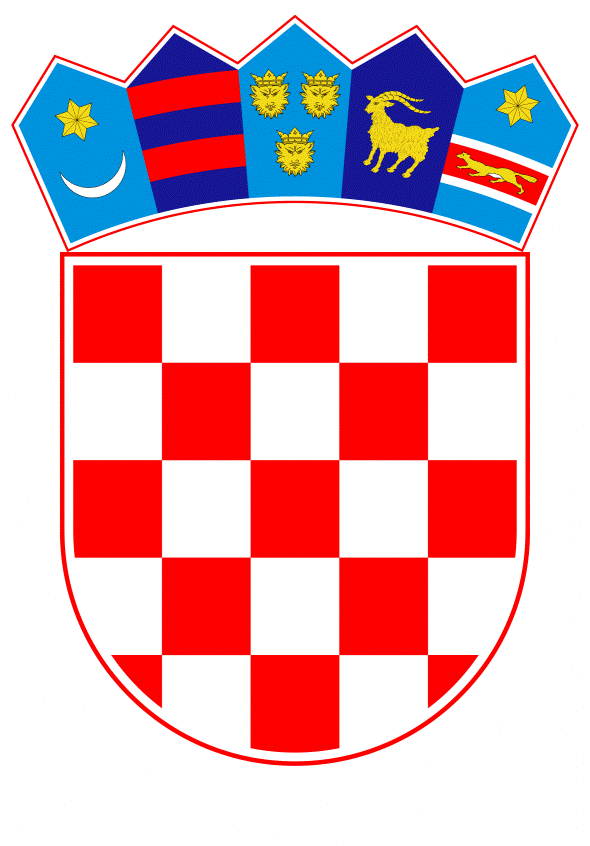 VLADA REPUBLIKE HRVATSKEZagreb, 27. travnja 2022.______________________________________________________________________________________________________________________________________________________________________________________________________________________________	PRIJEDLOG		Na temelju članaka 1., 8. i 31. stavka 2. Zakona o Vladi Republike Hrvatske („Narodne novine“, br. 150/11., 119/14., 93/16. i 116/18.), Vlada Republike Hrvatske je na sjednici održanoj _________ donijela O D L U K Uo provođenju aktivnosti vezanih za operacije koje se financiraju iz Fonda solidarnosti Europske unije iz djelokruga tijela odgovornih za provedbu financijskog doprinosaI.Tijela odgovorna za provedbu financijskog doprinosa izdat će suglasnost proračunskim korisnicima državnog proračuna odnosno proračunskim korisnicima proračuna jedinica lokalne i područne (regionalne) samouprave (u daljnjem tekstu: proračunski korisnici) s kojima su sklopili ugovore o dodjeli bespovratnih sredstava za operacije koje se financiraju iz Fonda solidarnosti Europske unije za sklapanje ugovora o javnoj nabavi u ukupnim iznosima.Tijela odgovorna za provedbu financijskog doprinosa u smislu stavka 1. ove točke su tijela utvrđena u Odluci o načinu raspodjele bespovratnih financijskih sredstava iz Fonda solidarnosti Europske unije odobrenih za financiranje sanacije šteta od potresa na području Grada Zagreba, Krapinsko-zagorske županije i Zagrebačke županije, imenovanju i određivanju zaduženja nacionalnog koordinacijskog tijela, tijela odgovornih za provedbu financijskog doprinosa i neovisnog revizorskog tijela („Narodne novine“, broj 125/20.) i u Odluci o načinu raspodjele bespovratnih financijskih sredstava iz Fonda solidarnosti Europske unije za financiranje sanacije šteta od potresa na području Grada Zagreba, Krapinsko-zagorske županije, Zagrebačke županije, Sisačko-moslavačke županije, Karlovačke županije, Varaždinske županije, Međimurske županije, Brodsko-posavske županije, Koprivničko-križevačke županije i Bjelovarsko-bilogorske županije, imenovanju i određivanju zaduženja nacionalnog koordinacijskog tijela, tijela odgovornih za provedbu financijskog doprinosa i neovisnog revizorskog tijela („Narodne novine“, br. 127/21. i 143/21.).II. Daje se suglasnost tijelima iz točke I. ove Odluke za sklapanje s proračunskim korisnicima dodataka ugovorima  o dodjeli bespovratnih financijskih sredstava za operacije koje se financiraju iz Fonda solidarnosti Europske unije  radi ugovaranja izmjene ugovorenog iznosa na temelju provedene javne nabave, odnosno ugovaranja izmijene procijenjene vrijednosti javne nabave za nabavu koja će se provesti, kao i radi ugovaranja produženja rokova važenja ugovora.III.Tijela iz točke I. ove Odluke dužna su o sklopljenim ugovorima iz ove Odluke izvijestiti Vladu Republike Hrvatske, Ministarstvo financija i Ministarstvo prostornoga uređenja, graditeljstva i državne imovine kao nacionalno koordinacijsko tijelo određeno Odlukama iz točke I. stavka 2. ove Odluke.IV.	Sredstva za podmirenje obveza po ugovorima iz ove Odluke, a koje se ne mogu financirati iz sredstava Fonda solidarnosti Europske unije, osigurat će se preraspodjelom unutar sredstava državnog proračuna i iz sredstava Mehanizma za oporavak i otpornost.V.	Zadužuje se Ministarstvo prostornoga uređenja, graditeljstva i državne imovine da o donošenju ove Odluke izvijesti tijela iz točke I. ove Odluke.VI.	Ova Odluka stupa na snagu danom donošenja, a objavit će se u „Narodnim novinama“.KLASA: URBROJ:Zagreb, _______ PREDSJEDNIKmr. sc. Andrej PlenkovićOBRAZLOŽENJENakon potresa koji je 22. ožujka 2020. pogodio područje Grada Zagreba, Krapinsko-zagorske županije i Zagrebačke županije, Republika Hrvatska je, sukladno zaključku Vlade Republike Hrvatske od 10. lipnja 2020. zatražila dodjelu bespovratnih sredstava iz Fonda solidarnosti Europske unije za saniranje posljedica prouzročenih potresom. Temeljem zahtjeva Republike Hrvatske Europska komisija predložila je Europskom parlamentu i Vijeću dodjelu bespovratnih sredstava u iznosu od 683.740.523,22 eura. 	Odlukom o načinu raspodjele bespovratnih financijskih sredstava iz Fonda solidarnosti Europske unije odobrenih za financiranje sanacije šteta od potresa na području Grada Zagreba, Krapinsko-zagorske županije i Zagrebačke županije, imenovanju i određivanju zaduženja nacionalnog koordinacijskog tijela, tijela odgovornih za provedbu financijskog doprinosa i neovisnog revizorskog tijela („Narodne novine“, broj 125/20.) definirani su podaci o vrsti i iznosima vrijednosti operacija te podaci o tijelima koja će biti odgovorna za provedbu dodijeljenih sredstava doprinosa, te podaci o neovisnom revizorskom tijelu. 	Također i Odlukom o načinu raspodjele bespovratnih financijskih sredstava iz Fonda solidarnosti Europske unije za financiranje sanacije šteta od potresa na području Grada Zagreba, Krapinsko-zagorske županije, Zagrebačke županije, Sisačko-moslavačke županije, Karlovačke županije, Varaždinske županije, Međimurske županije, Brodsko-posavske županije, Koprivničko-križevačke županije i Bjelovarsko-bilogorske županije, imenovanju i određivanju zaduženja nacionalnog koordinacijskog tijela, tijela odgovornih za provedbu financijskog doprinosa i neovisnog revizorskog tijela te njezinom izmjenom („Narodne novine“, br. 127/21. i 143/21.) pored utvrđivanja načina raspodjele bespovratnih financijskih sredstava i tijela odgovornih za koordinaciju provedbe Odluke, tijela odgovornih za provedbu financijskog doprinosa i neovisnog revizorskog tijela te njihovih zaduženja, proširen je popis županija za financiranje saniranja posljedica nakon serije potresa s epicentrom na području Sisačko-moslavačke županije, počevši od 28. prosinca 2020., iz Fonda solidarnosti Europske unije.Tijela određena kao tijela odgovorna za provedbu financijskog doprinosa raspisali su javne pozive za sklapanje ugovora s prihvatljivim korisnicima za dodjelu bespovratnih sredstava iz Fonda solidarnosti Europske unije.Nakon objava javnih poziva i sklapanja ugovora o dodjeli bespovratnih sredstava s prihvatljivim korisnicima došlo je do poremećaja na globalnom tržištu građevinskog materijala koji su doveli do eskalacije cijena građevnih proizvoda i materijala. Vezano za to, Vlada je na sjednici 30. rujna 2021. donijela Zaključak o postupanju radi ublažavanja posljedica poremećaja cijena građevinskog materijala i proizvoda. Slijedom navedenog procijenjene vrijednosti projekata ne odražavaju današnje stvarno stanje na tržištu, a višestruko veće cijene pojedinih materijala od onih po kojima su formirane vrijednosti projekata dovele su do raskoraka između procijenjenih i osiguranih sredstava i stvarno dobivenih ponuda u postupcima javne nabave. 	S obzirom na prioritet i žurnost u provedbi mjera zaštite kulturne baštine oštećene u potresu i izvođenju radova osiguranja i stabiliziranja zaštite kulturne baštine Ministarstvo kulture i medija je, kao jedno od tijela odgovornih za provedbu financijskog doprinosa, 26. siječnja 2021. objavilo Poziv na dodjelu bespovratnih financijskih sredstava za provedbu mjera zaštite kulturne baštine oštećene u potresu 22. ožujka 2020. na području Grada Zagreba, Krapinsko-zagorske i Zagrebačke županije. Ujedno su s korisnicima potpisani ugovori o dodjeli bespovratnih financijskih sredstava za operacije koje se financiraju iz Fonda solidarnosti Europske unije.	S tim u vezi Vlada Republike Hrvatske donijela je 30. prosinca 2021. Odluku kojom se Ministarstvu kulture i medija daje suglasnost da sklopi odgovarajuće dodatke ugovorima s korisnicima za operacije koje će se financirati iz Fonda solidarnosti Europske unije, a koja i dalje ostaje na snazi.Predlaže se donošenje Odluke kojom bi bila obuhvaćena sva tijela odgovorna za provedbu financijskog doprinosa za davanje suglasnosti proračunskim korisnicima državnog proračuna odnosno proračunskim korisnicima proračuna jedinica lokalne i područne (regionalne) samouprave s kojima su sklopili ugovore o dodjeli bespovratnih sredstava za operacije koje se financiraju iz Fonda solidarnosti Europske unije, za sklapanje ugovora o javnoj nabavi u ukupnim iznosima, te dodatke ugovorima kako je navedeno u točki II. predložene Odluke.O sklopljenim ugovorima iz ove Odluke tijela odgovorna za provedbu financijskog doprinosa su dužna izvijestiti Vladu Republike Hrvatske, Ministarstvo financija i Ministarstvo prostornoga uređenja, graditeljstva i državne imovine koje je određeno nacionalnim koordinacijskim tijelom sukladno Odlukama navedenim u točki I. stavku 2. ove Odluke.Nedostatna sredstva za provedbu ove Odluke osigurat će se preraspodjelom unutar sredstava državnog proračuna i iz sredstava Mehanizma za oporavak i otpornost.Predlagatelj:Ministarstvo prostornoga uređenja, graditeljstva i državne imovinePredmet:Prijedlog odluke o provođenju aktivnosti vezanih za operacije koje se financiraju iz Fonda solidarnosti Europske unije iz djelokruga tijela odgovornih za provedbu financijskog doprinosa